Unit 3 Lesson 11: Same ShapesWU How Many Do You See: 1 More and 1 Less on 5-frames (Warm up)Student Task StatementHow many do you see?
How do you see them?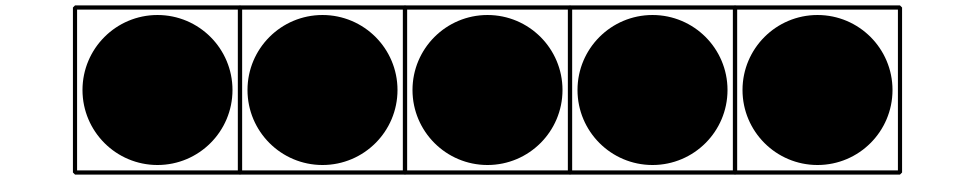 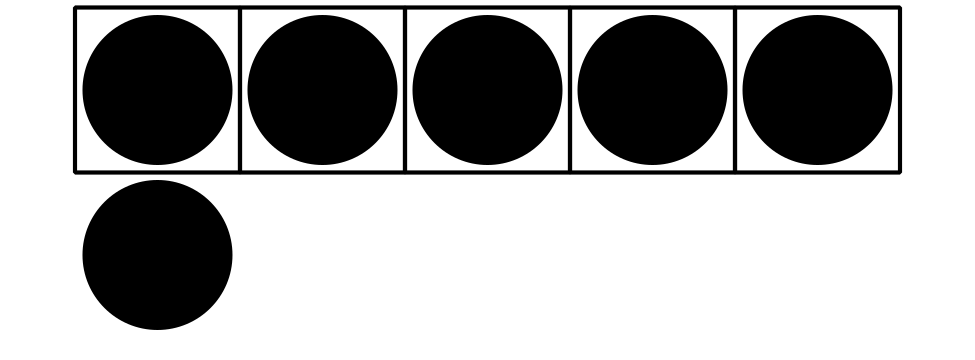 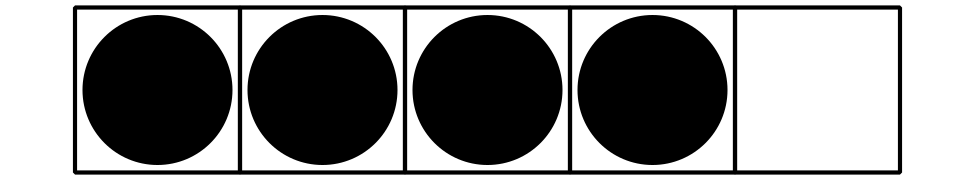 1 Missing ShapesStudent Task Statement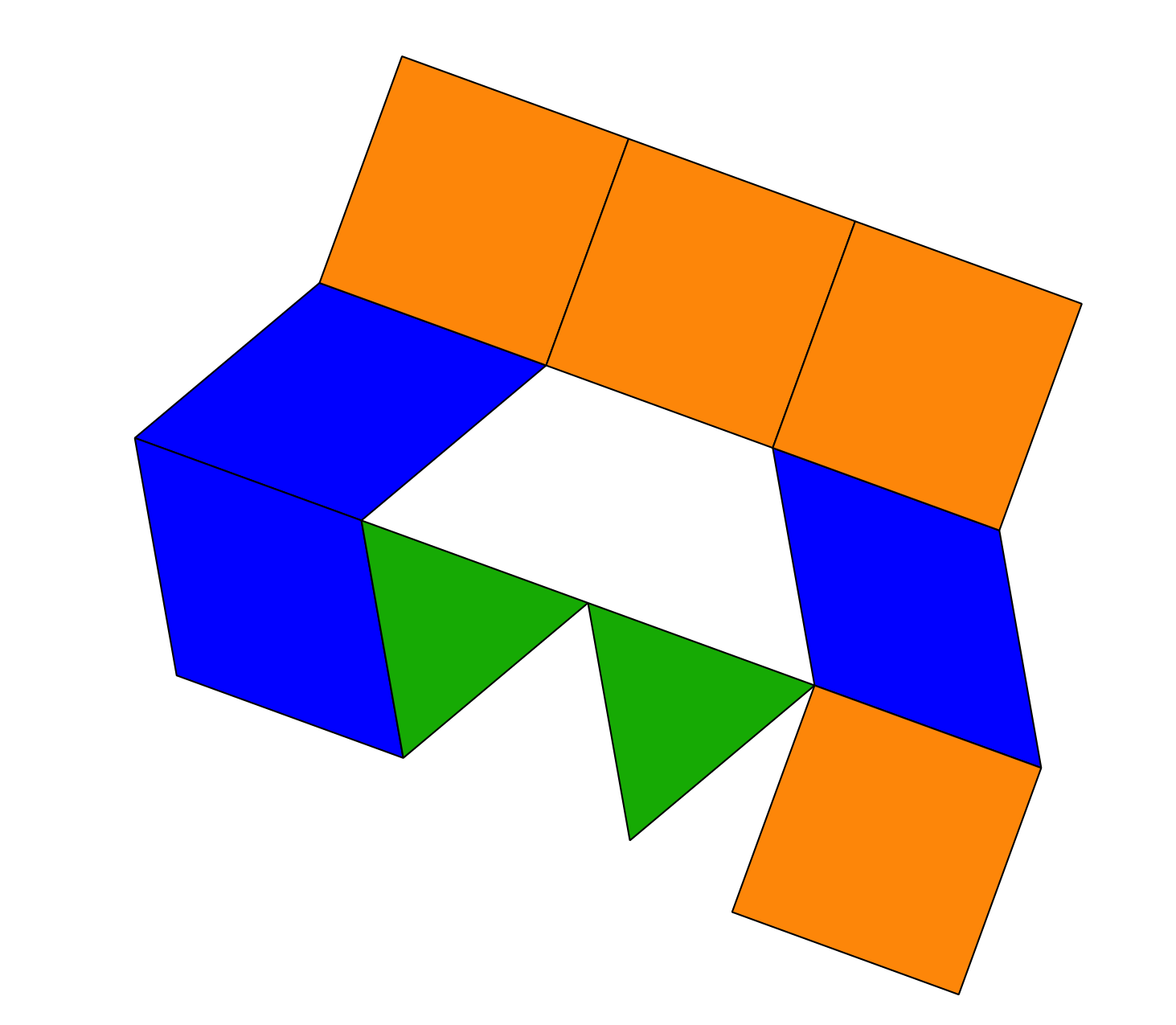 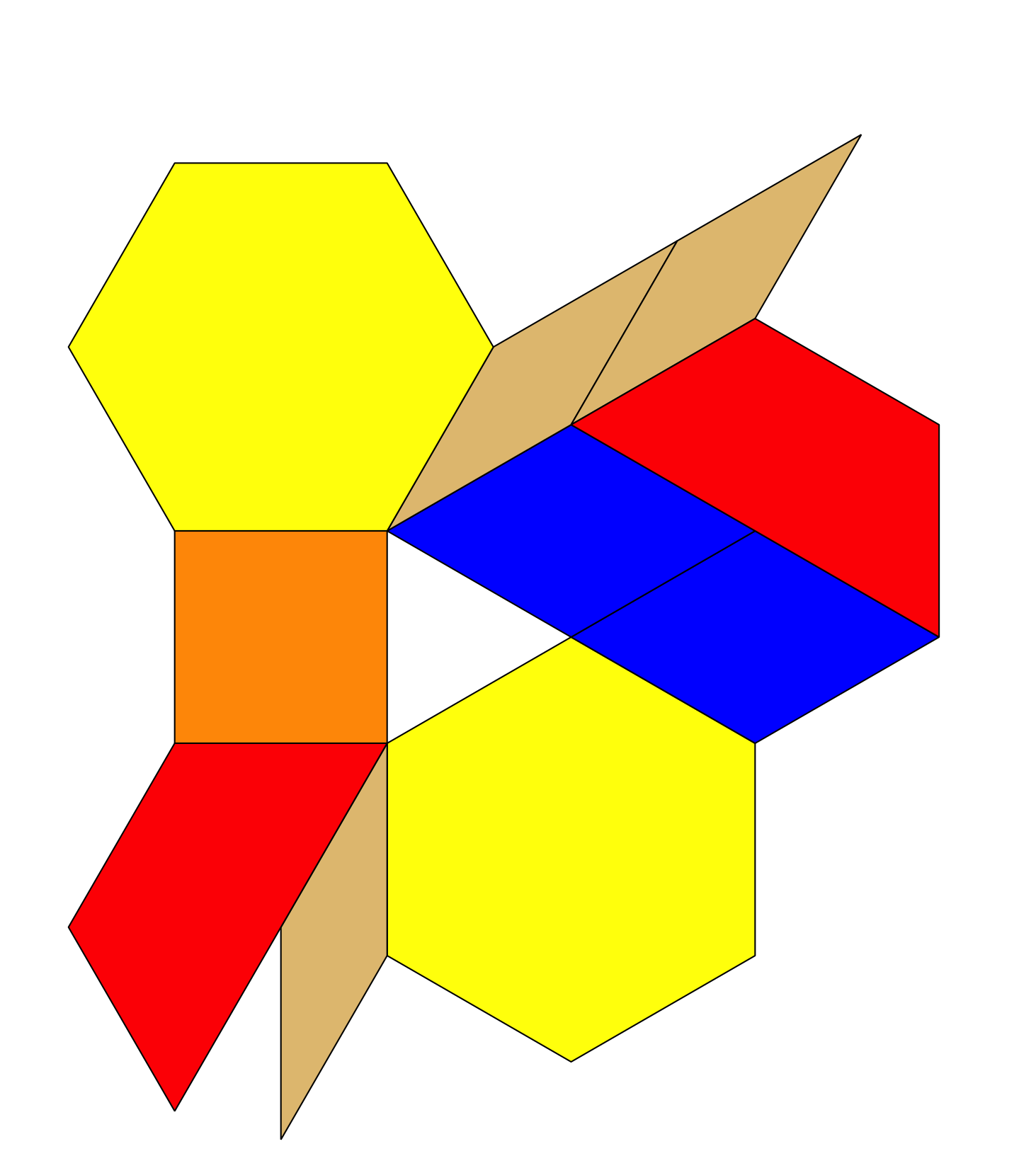 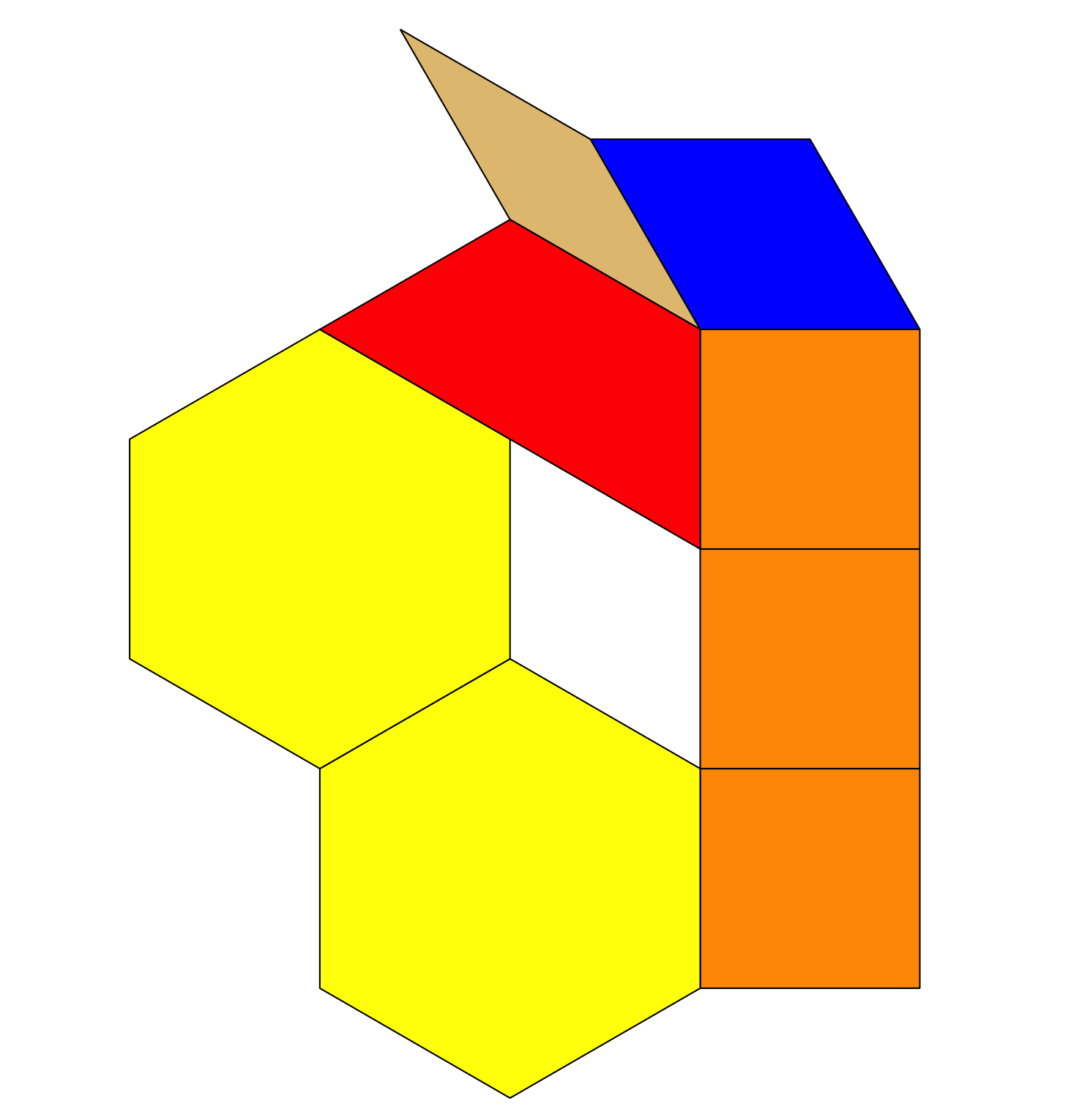 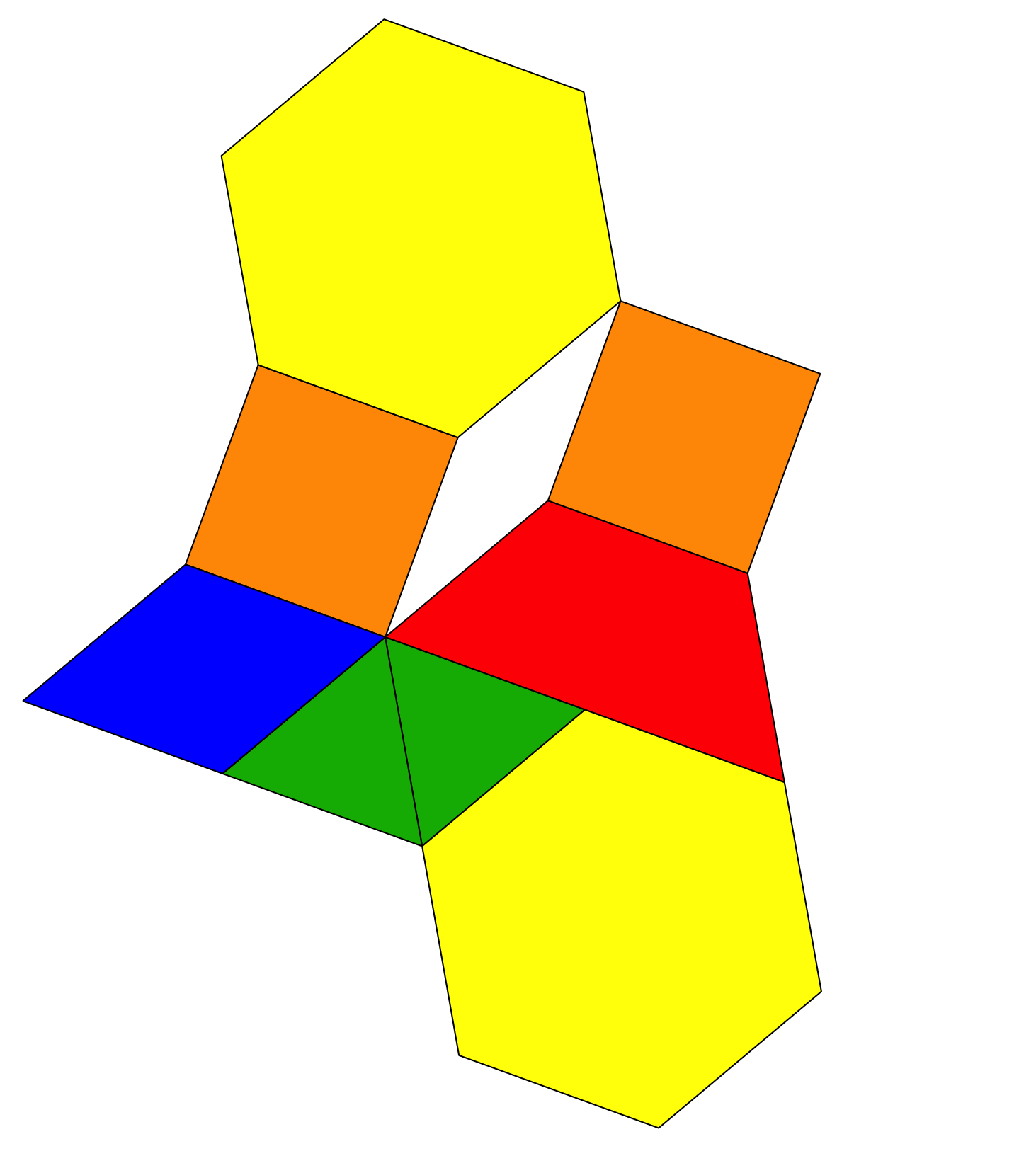 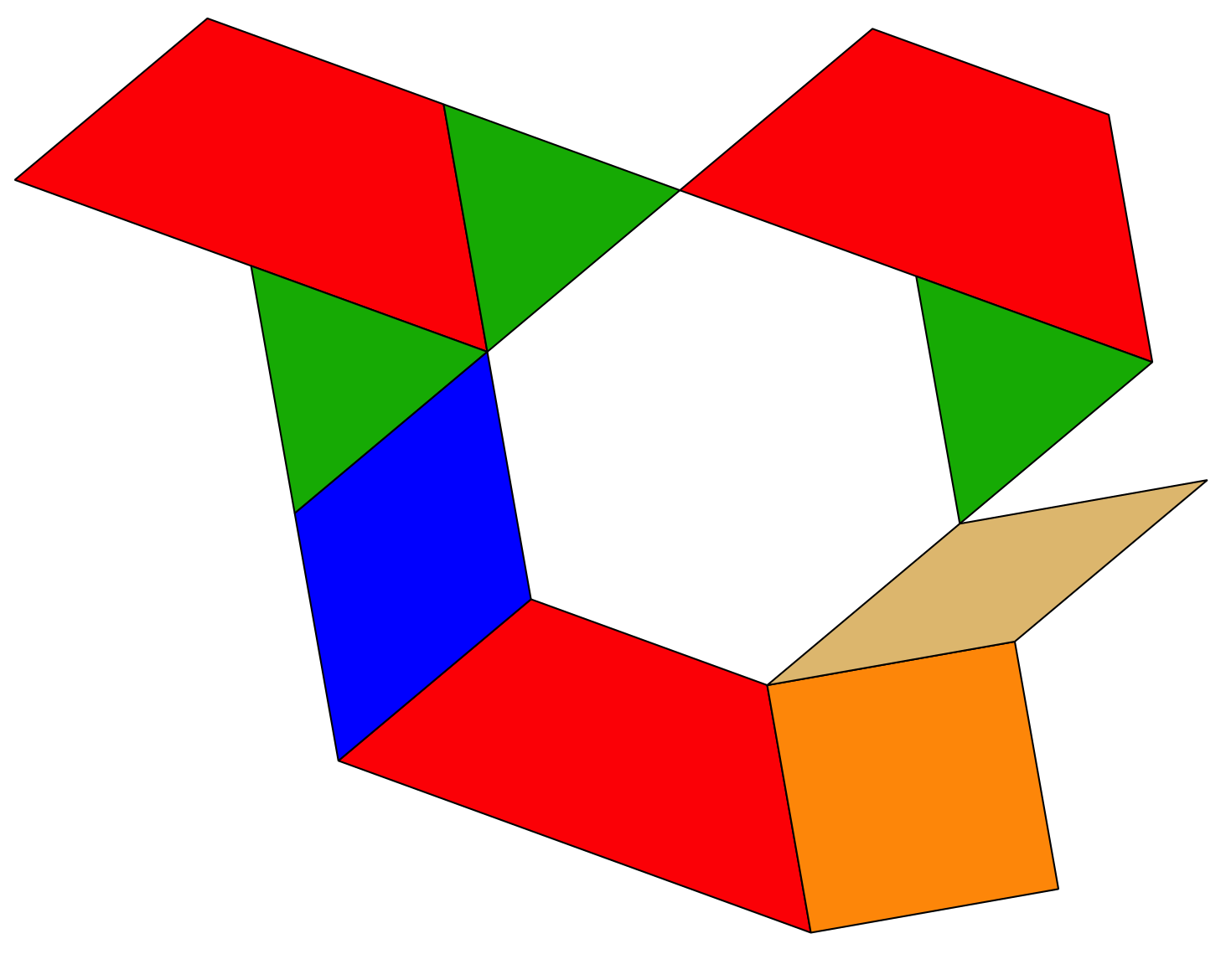 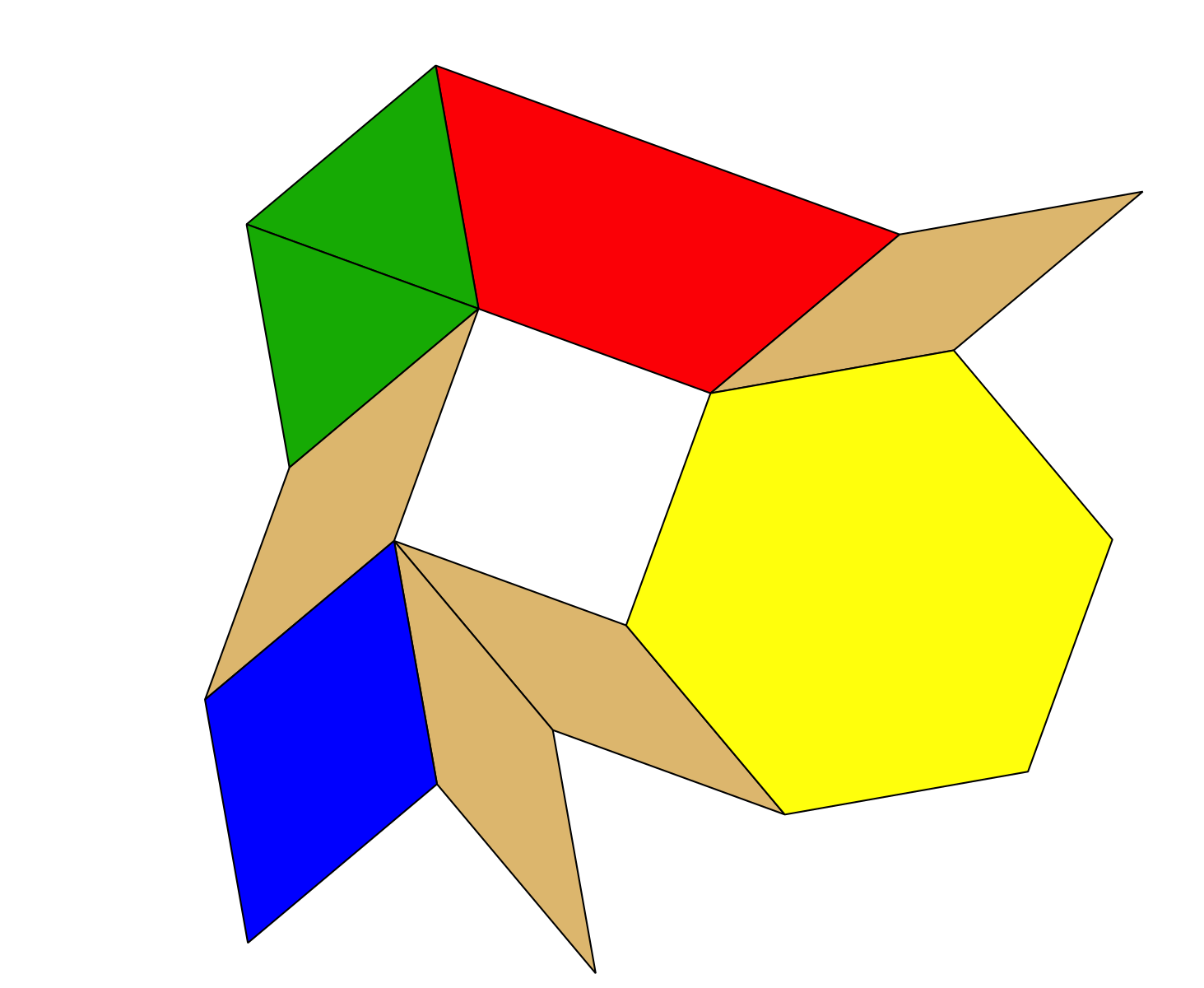 Activity Synthesis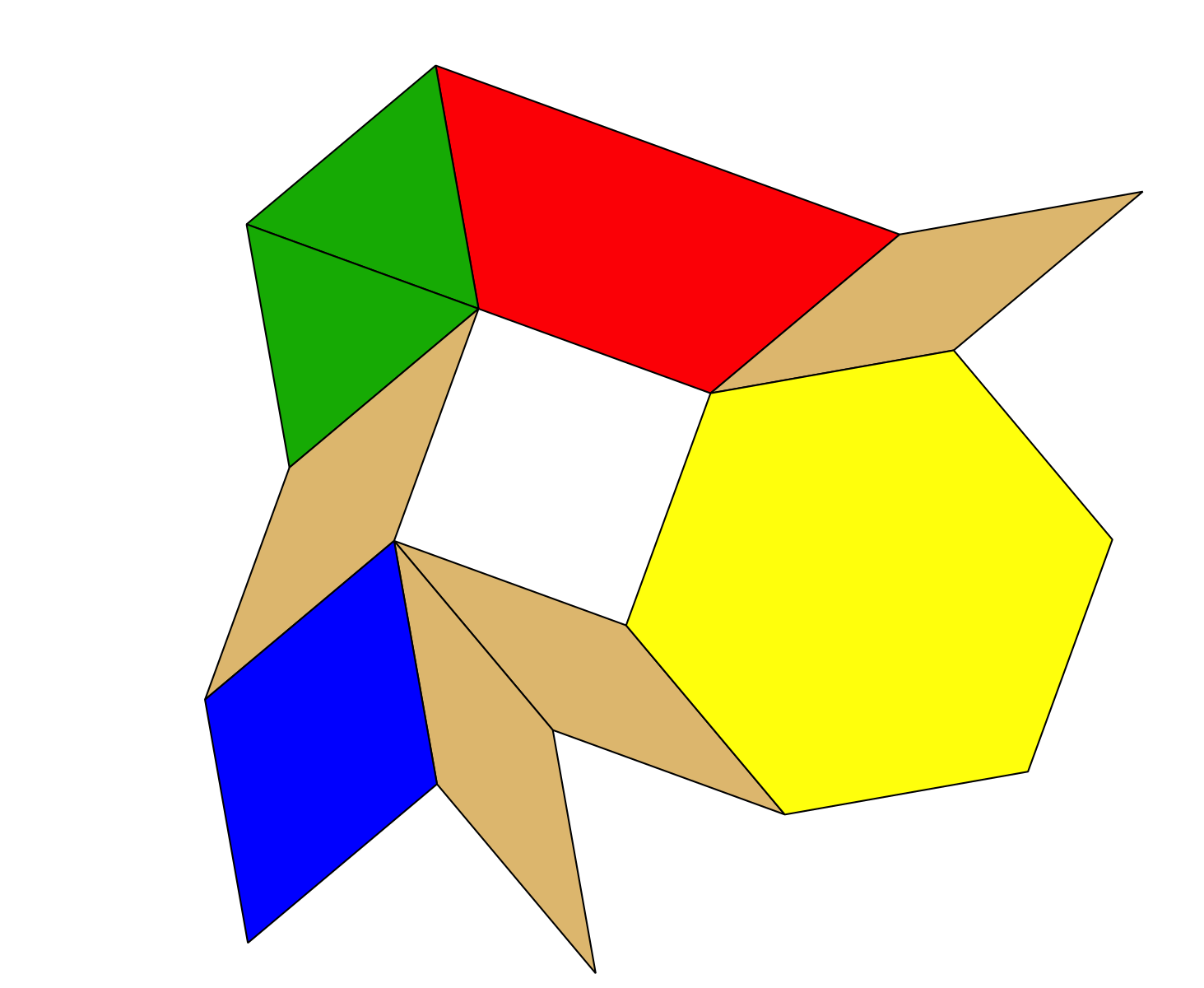 2 Find the ShapeStudent Task Statement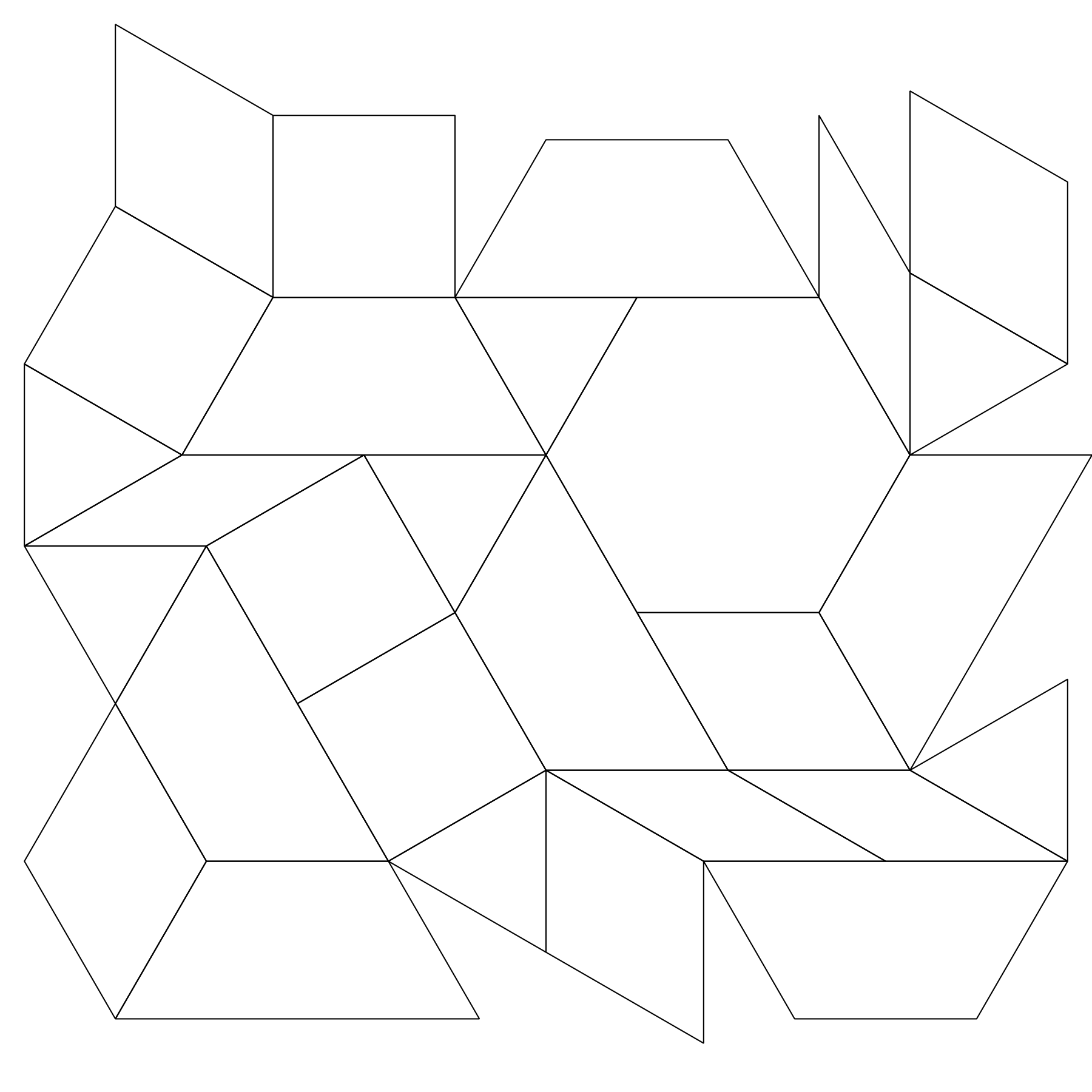 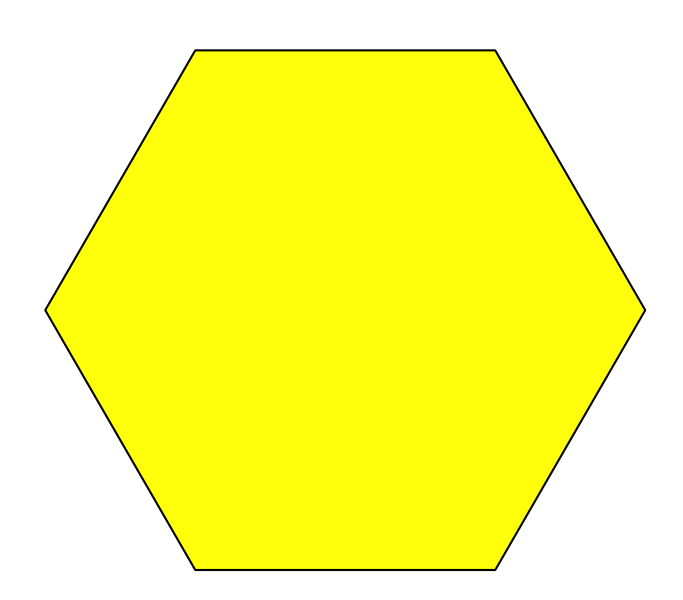 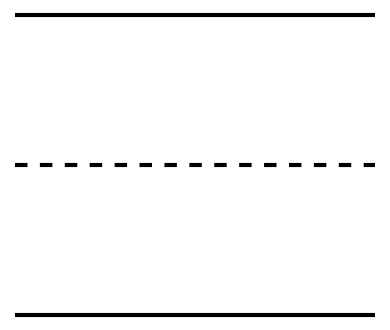 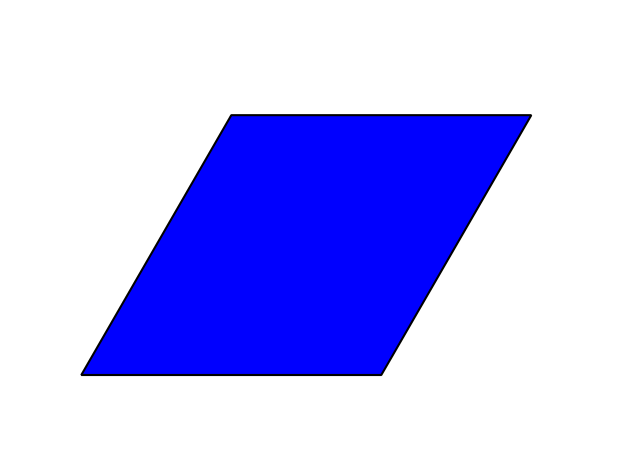 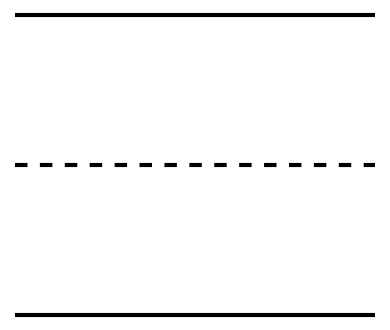 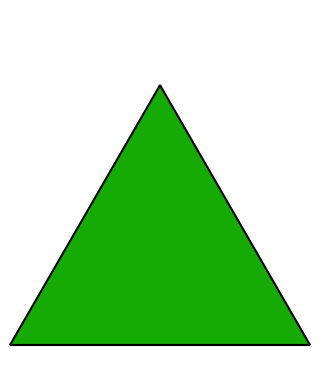 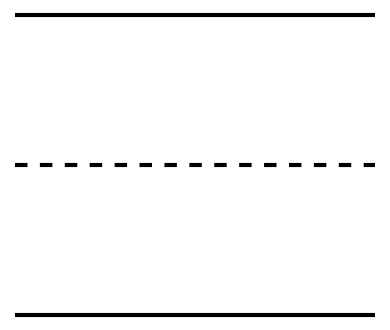 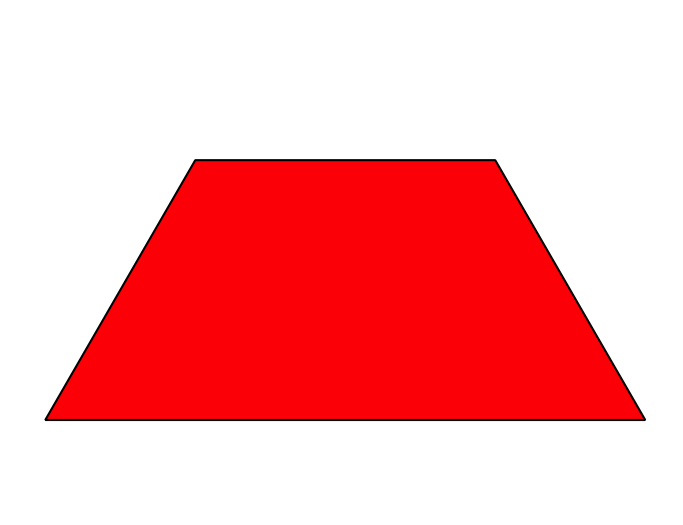 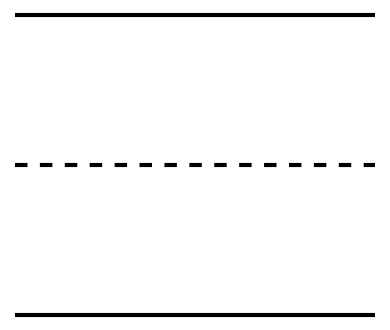 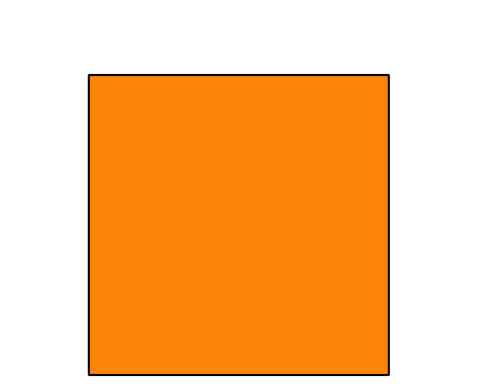 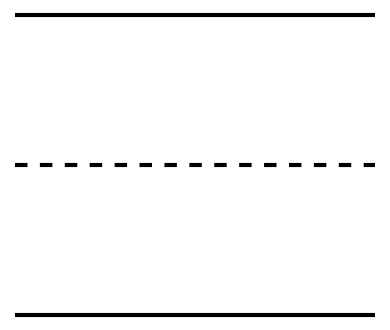 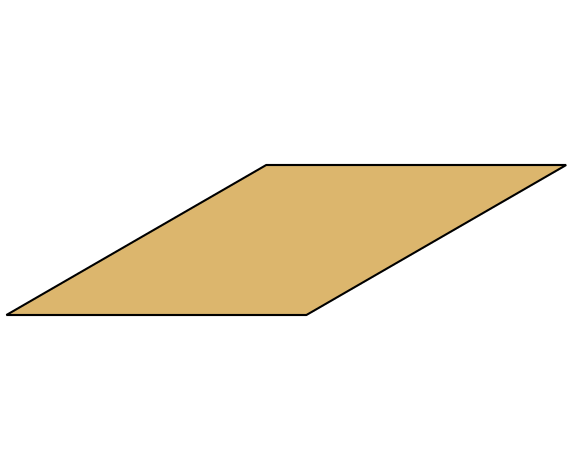 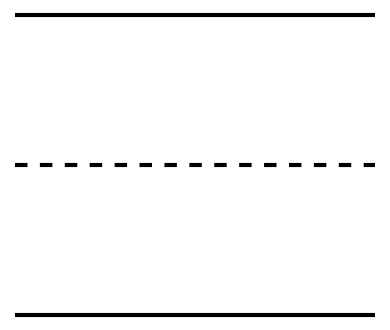 Activity Synthesis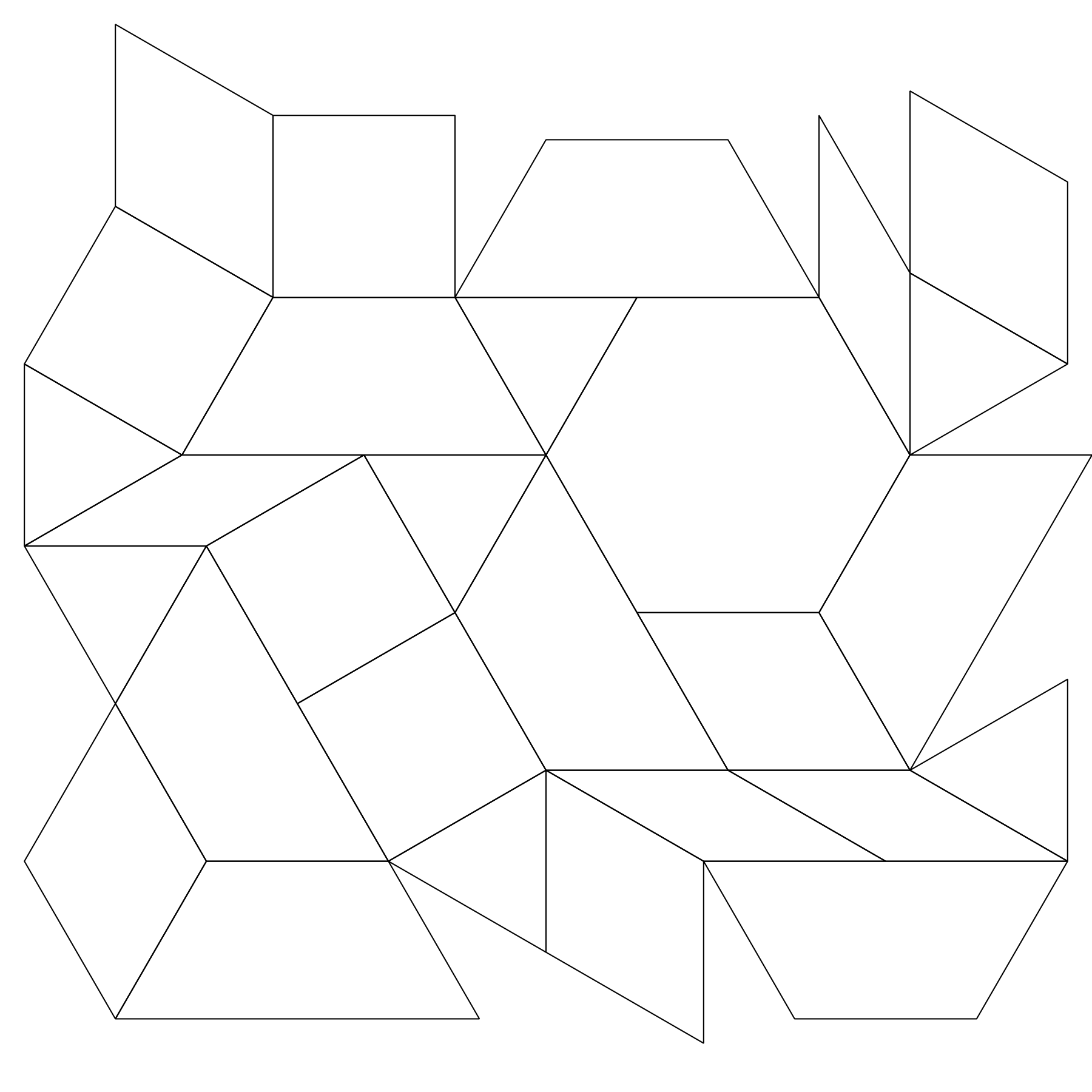 3 Centers: Choice TimeStudent Task StatementChoose a center.Geoblocks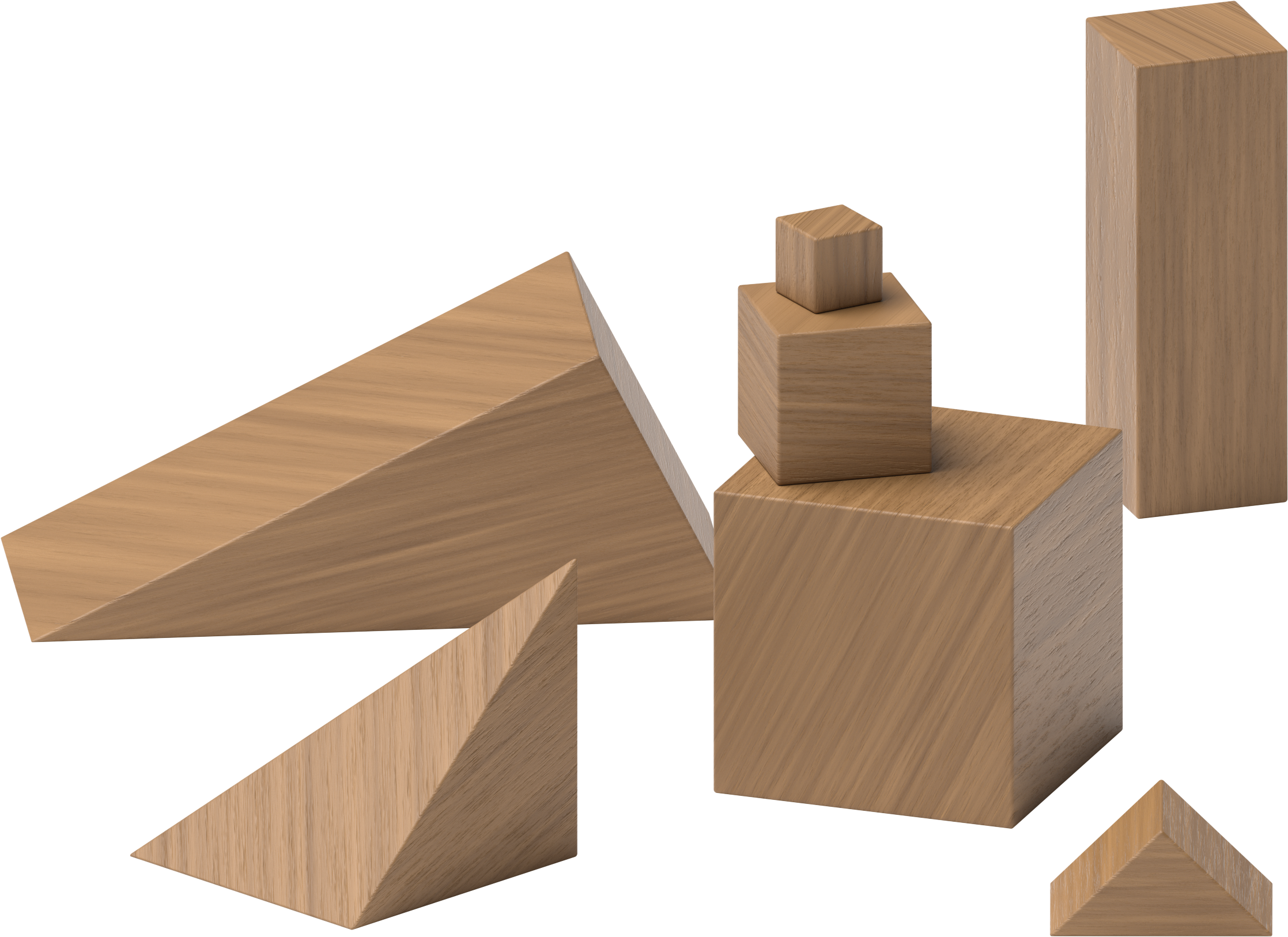 Build Shapes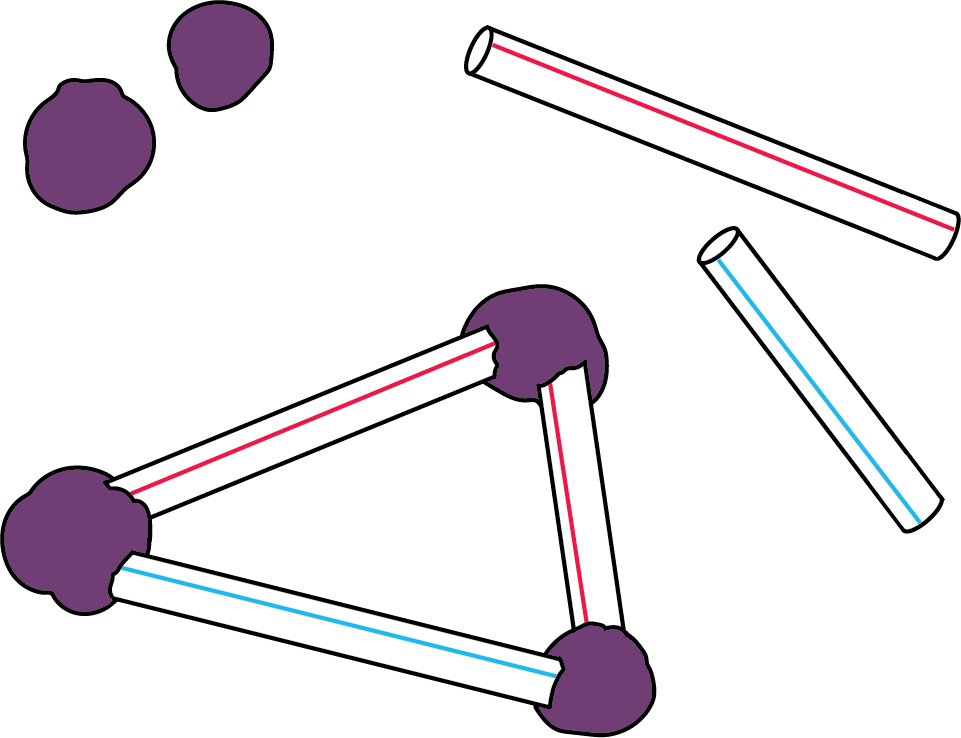 Pattern Blocks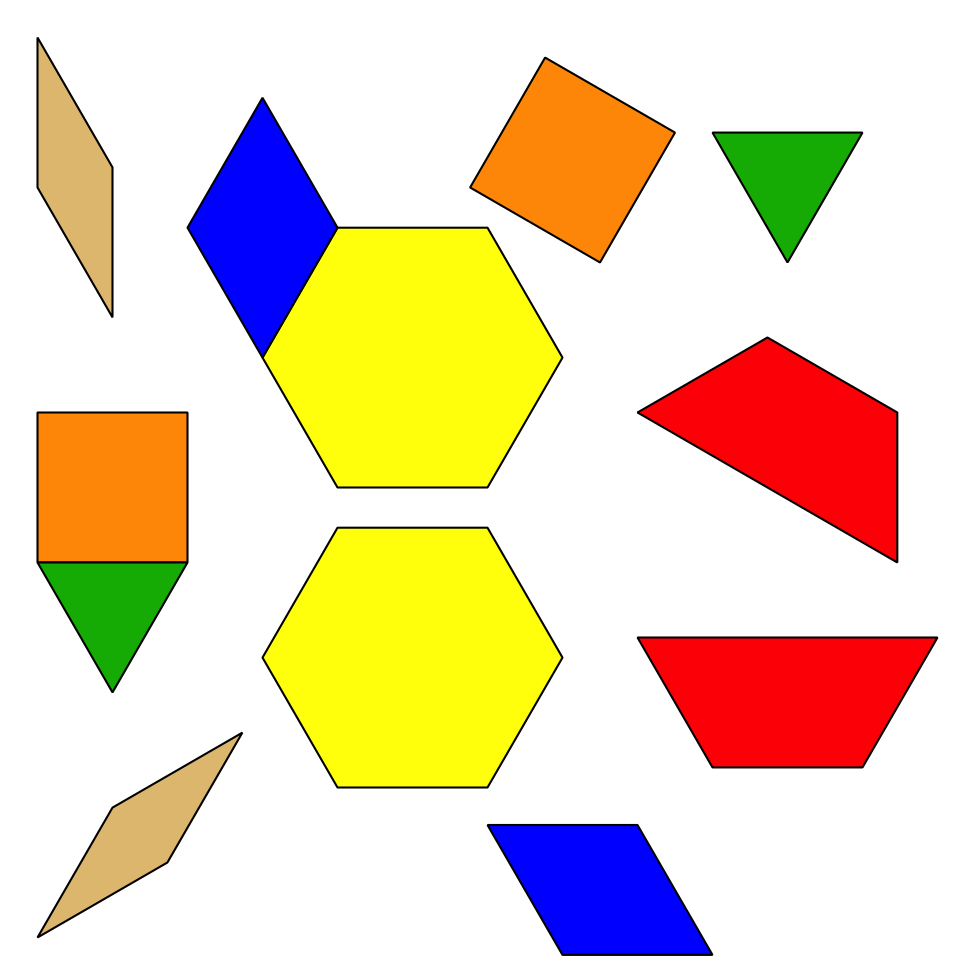 Less, Same, More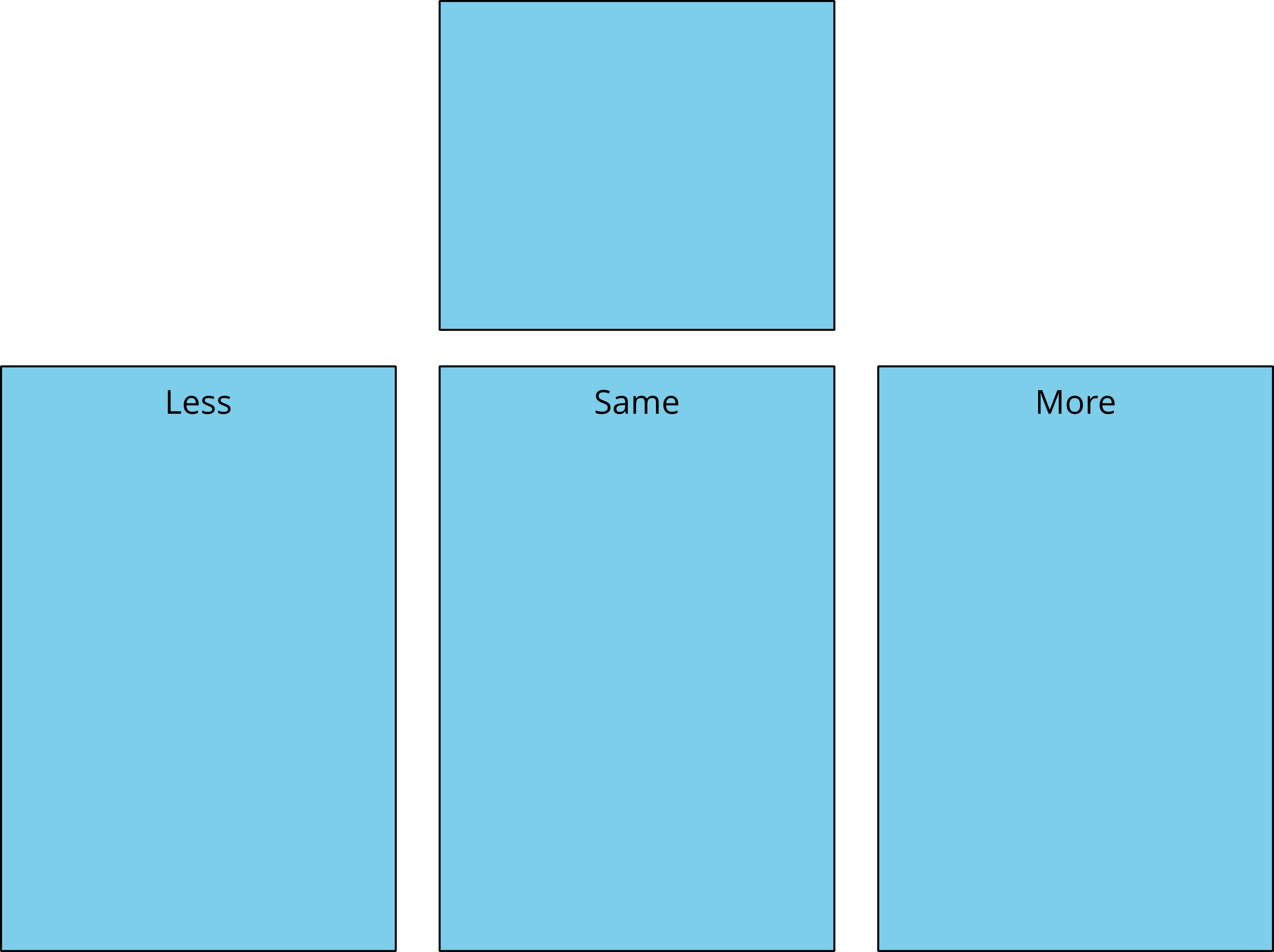 Images for Activity Synthesis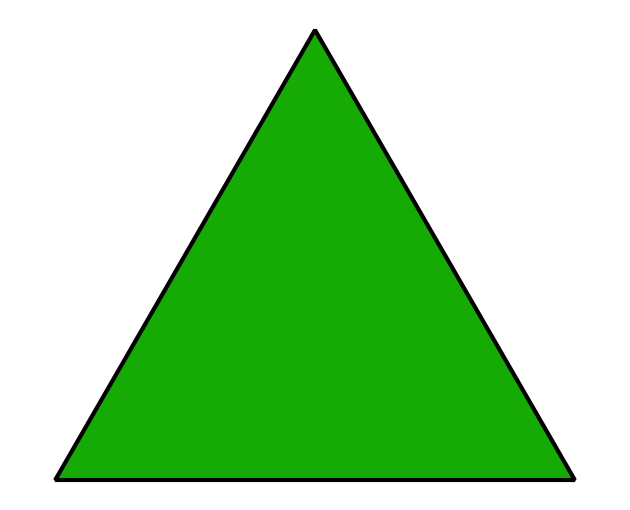 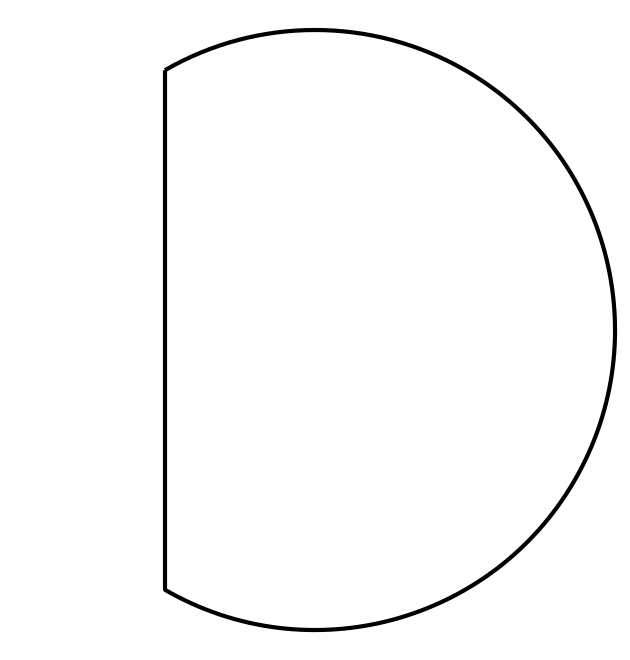 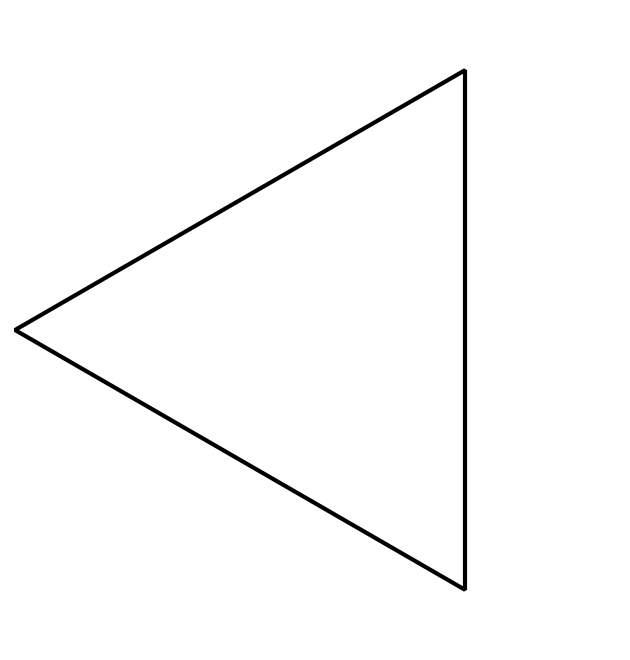 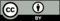 © CC BY 2021 Illustrative Mathematics®